Ke každému živočichovi napiš jeho jméno – rodové i druhové (např. havran polní), napiš, v jakém ekosystému žije (např. park) a ještě nějakou informaci – např. čím se živí (např. hmyz), jestli to je dravec, zda je tažný...1.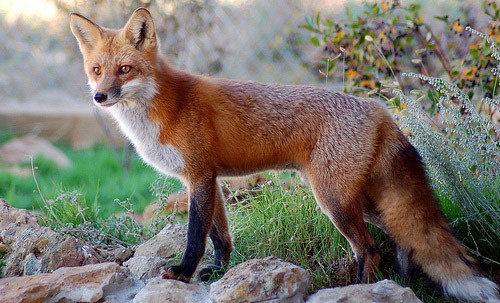 2.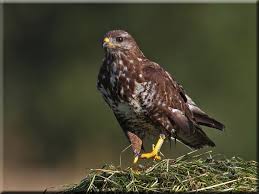 3.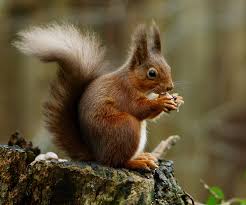 

4.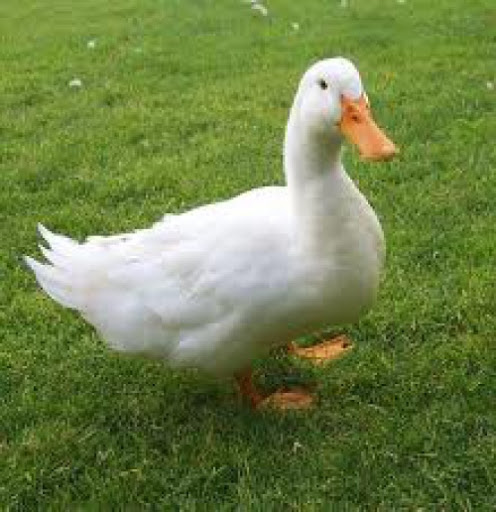 5.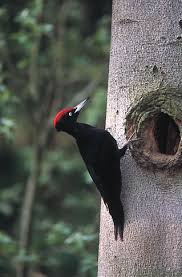 
6.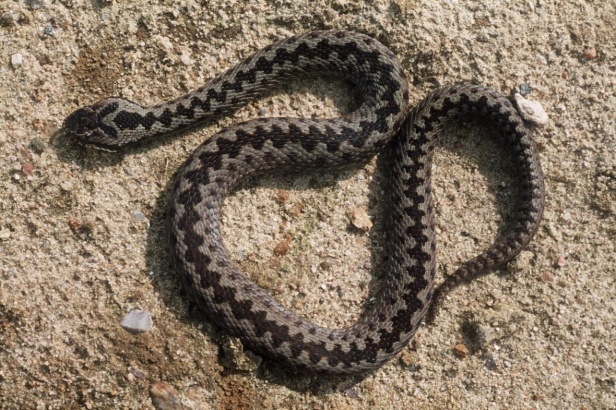 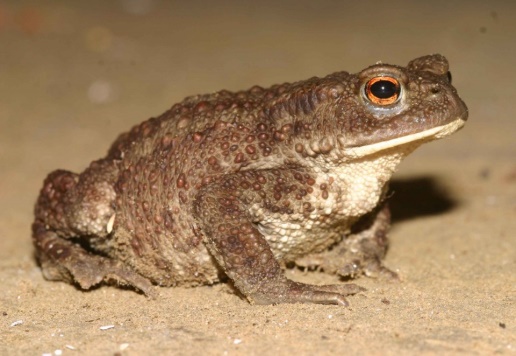 7.8.
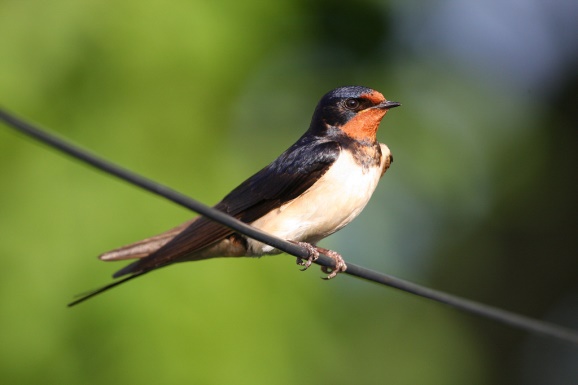 